DeutschPlus e.V.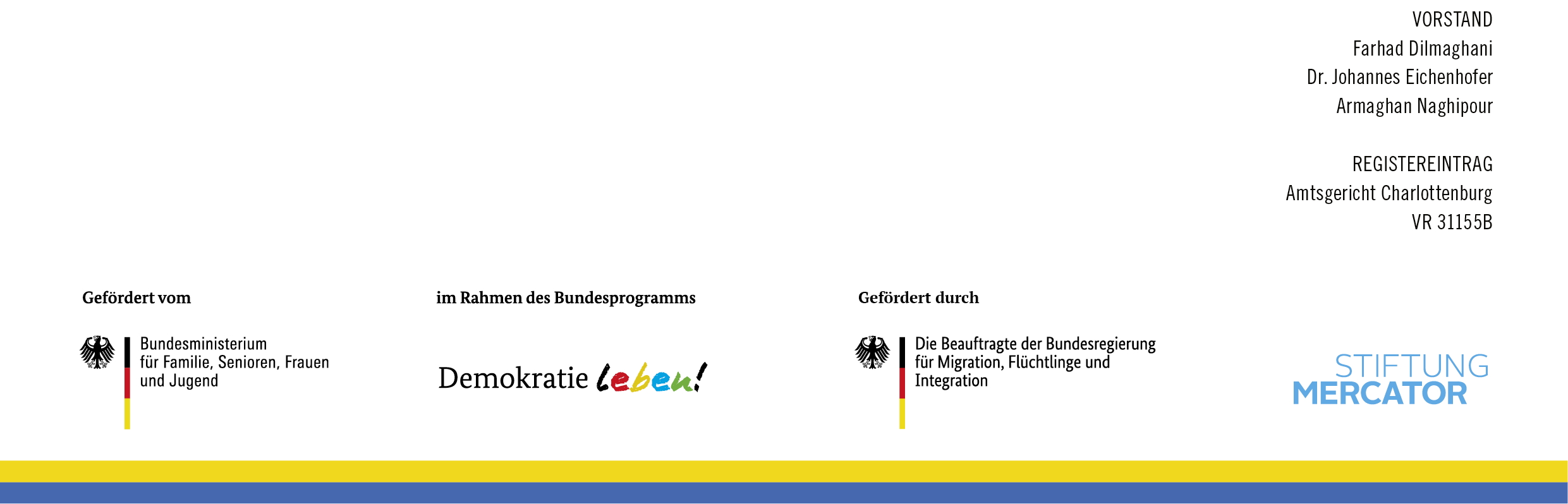 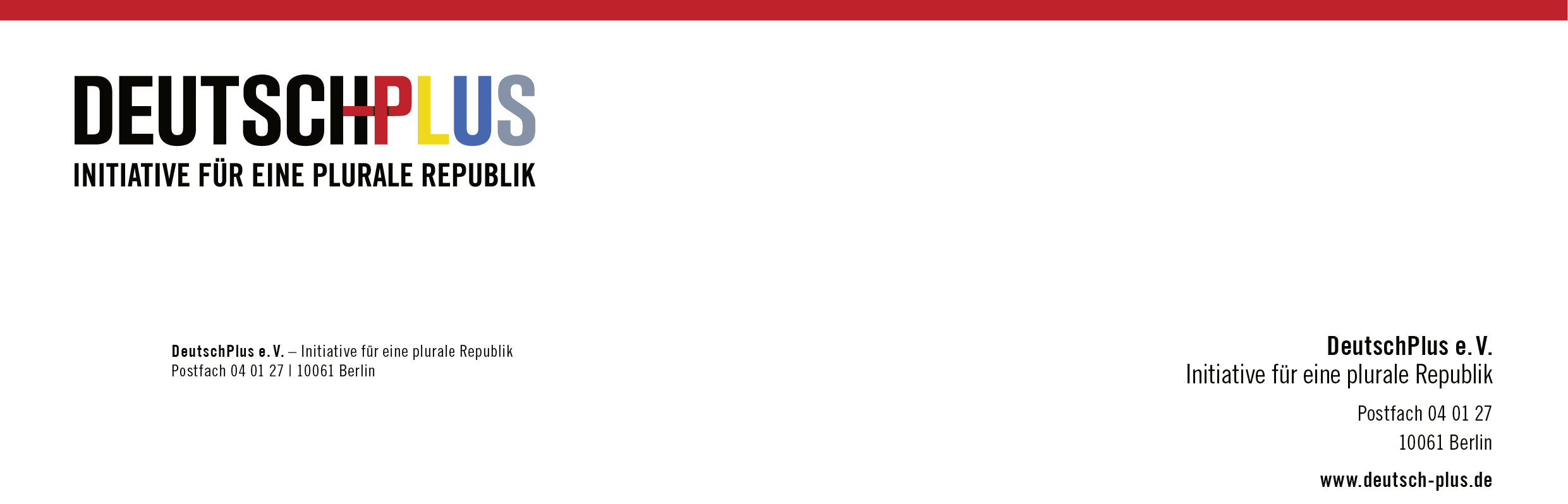 Initiative für eine plurale RepublikPostfach 040 12710061 Berlin www.deutsch-plus.deAnmeldung - House of Rights Academy (HOORAY) 2018 Ja, ich nehme an der DeutschPlus-HOORAY-Woche 2018 vom 09. Juli bis 13. Juli (10-15:30) in der Alten Feuerwache, Axel-Springer-Str. 40/41, 10969 Berlin-Kreuzberg teil.Ich erkläre mich damit einverstanden, dass Foto- bzw. Videoaufnahmen von mir für die DeutschPlus Media Kanäle angefertigt werden. Name:Vorname:Geburtsdatum:Telefonnummer:E-Mail Adresse:Einverständniserklärung für MinderjährigeName des Erziehungsberechtigten:Anschrift:Notfall-Telefonnummer:Hiermit erkläre ich mich einverstanden, dass ___________________________ bei der DeutschPus HOORAY Woche 2018 vom 09. Juli bis 13. Juli (10-15:30) in der Alten Feuerwache, Axel-Springer-Str. 40/41, 10969 Berlin-Kreuzberg teilnimmt.Ich bin damit einverstanden, dass Foto- bzw. Videoaufnahmen von _______________________ für die DeutschPlus Media Kanäle angefertigt werden.Ort, Datum: _____________________________Unterschrift: ______________________________________Befragung der Teilnehmer*innen zur AnmeldungVielen Dank für Deine Anmeldung! Wir freuen uns auf Dich! Dein HOORAY Team11Was interessiert dich besonders an der Veranstaltung?Hier kannst du mehrere Antworten ankreuzen. Ich möchte …Was interessiert dich besonders an der Veranstaltung?Hier kannst du mehrere Antworten ankreuzen. Ich möchte …Was interessiert dich besonders an der Veranstaltung?Hier kannst du mehrere Antworten ankreuzen. Ich möchte …Was interessiert dich besonders an der Veranstaltung?Hier kannst du mehrere Antworten ankreuzen. Ich möchte …Was interessiert dich besonders an der Veranstaltung?Hier kannst du mehrere Antworten ankreuzen. Ich möchte … neue Freunde zu finden neue Freunde zu finden neue Freunde zu finden Spaß zu haben Spaß zu haben Spaß zu haben etwas über meine Rechte zu erfahren mich künstlerisch ausdrücken zu können mich künstlerisch ausdrücken zu können mich künstlerisch ausdrücken zu können berufliche Orientierung zu finden berufliche Orientierung zu finden berufliche Orientierung zu finden politisch aktiv zu sein einen bestimmten Workshop zu besuchen,und zwar:  einen bestimmten Workshop zu besuchen,und zwar:  einen bestimmten Workshop zu besuchen,und zwar:  einen bestimmten Workshop zu besuchen,und zwar:  einen bestimmten Workshop zu besuchen,und zwar:  Sonstiges: Sonstiges:22Was erwartest du von der Veranstaltung? Nimmst du mit einem bestimmten Wunsch teil?Was erwartest du von der Veranstaltung? Nimmst du mit einem bestimmten Wunsch teil?Was erwartest du von der Veranstaltung? Nimmst du mit einem bestimmten Wunsch teil?Was erwartest du von der Veranstaltung? Nimmst du mit einem bestimmten Wunsch teil?Was erwartest du von der Veranstaltung? Nimmst du mit einem bestimmten Wunsch teil?3Welcher Religionsgemeinschaft gehörst du an?Welcher Religionsgemeinschaft gehörst du an?Welcher Religionsgemeinschaft gehörst du an?Welcher Religionsgemeinschaft gehörst du an?Welcher Religionsgemeinschaft gehörst du an?Welcher Religionsgemeinschaft gehörst du an? muslimisch		      buddhistisch		 katholisch		      hinduistisch		 evangelisch		      keiner	 jüdisch		      andere, und zwar:		 muslimisch		      buddhistisch		 katholisch		      hinduistisch		 evangelisch		      keiner	 jüdisch		      andere, und zwar:		 muslimisch		      buddhistisch		 katholisch		      hinduistisch		 evangelisch		      keiner	 jüdisch		      andere, und zwar:		 muslimisch		      buddhistisch		 katholisch		      hinduistisch		 evangelisch		      keiner	 jüdisch		      andere, und zwar:		 muslimisch		      buddhistisch		 katholisch		      hinduistisch		 evangelisch		      keiner	 jüdisch		      andere, und zwar:		 muslimisch		      buddhistisch		 katholisch		      hinduistisch		 evangelisch		      keiner	 jüdisch		      andere, und zwar:		 muslimisch		      buddhistisch		 katholisch		      hinduistisch		 evangelisch		      keiner	 jüdisch		      andere, und zwar:		4Wie wichtig ist dir Religion in deinem Leben?Wie wichtig ist dir Religion in deinem Leben?Wie wichtig ist dir Religion in deinem Leben?Wie wichtig ist dir Religion in deinem Leben?Wie wichtig ist dir Religion in deinem Leben?Wie wichtig ist dir Religion in deinem Leben?Überhaupt 	Sehr wichtig
nicht wichtig                                                                               0	1	2	3	4	5	6	7	8	9	10Überhaupt 	Sehr wichtig
nicht wichtig                                                                               0	1	2	3	4	5	6	7	8	9	10Überhaupt 	Sehr wichtig
nicht wichtig                                                                               0	1	2	3	4	5	6	7	8	9	10Überhaupt 	Sehr wichtig
nicht wichtig                                                                               0	1	2	3	4	5	6	7	8	9	10Überhaupt 	Sehr wichtig
nicht wichtig                                                                               0	1	2	3	4	5	6	7	8	9	10Überhaupt 	Sehr wichtig
nicht wichtig                                                                               0	1	2	3	4	5	6	7	8	9	10Überhaupt 	Sehr wichtig
nicht wichtig                                                                               0	1	2	3	4	5	6	7	8	9	1055Welche Staatsangehörigkeit besitzt du?Welche Staatsangehörigkeit besitzt du?Welche Staatsangehörigkeit besitzt du?Welche Staatsangehörigkeit besitzt du?Welche Staatsangehörigkeit besitzt du?Ich besitze nur die deutsche StaatsangehörigkeitIch besitze die deutsche Staatsangehörigkeitund eine zweite Staatsangehörigkeit, und zwar:Ich besitze nicht die deutsche Staatsangehörigkeit,sondern mindestens eine andere Staatsangehörigkeit, und zwar:Ich besitze nur die deutsche StaatsangehörigkeitIch besitze die deutsche Staatsangehörigkeitund eine zweite Staatsangehörigkeit, und zwar:Ich besitze nicht die deutsche Staatsangehörigkeit,sondern mindestens eine andere Staatsangehörigkeit, und zwar:Ich besitze nur die deutsche StaatsangehörigkeitIch besitze die deutsche Staatsangehörigkeitund eine zweite Staatsangehörigkeit, und zwar:Ich besitze nicht die deutsche Staatsangehörigkeit,sondern mindestens eine andere Staatsangehörigkeit, und zwar:Ich besitze nur die deutsche StaatsangehörigkeitIch besitze die deutsche Staatsangehörigkeitund eine zweite Staatsangehörigkeit, und zwar:Ich besitze nicht die deutsche Staatsangehörigkeit,sondern mindestens eine andere Staatsangehörigkeit, und zwar:Ich besitze nur die deutsche StaatsangehörigkeitIch besitze die deutsche Staatsangehörigkeitund eine zweite Staatsangehörigkeit, und zwar:Ich besitze nicht die deutsche Staatsangehörigkeit,sondern mindestens eine andere Staatsangehörigkeit, und zwar:Ich besitze nur die deutsche StaatsangehörigkeitIch besitze die deutsche Staatsangehörigkeitund eine zweite Staatsangehörigkeit, und zwar:Ich besitze nicht die deutsche Staatsangehörigkeit,sondern mindestens eine andere Staatsangehörigkeit, und zwar:Ich besitze nur die deutsche StaatsangehörigkeitIch besitze die deutsche Staatsangehörigkeitund eine zweite Staatsangehörigkeit, und zwar:Ich besitze nicht die deutsche Staatsangehörigkeit,sondern mindestens eine andere Staatsangehörigkeit, und zwar:66Welchem Geschlecht ordnest du dich zu?Welchem Geschlecht ordnest du dich zu?Welchem Geschlecht ordnest du dich zu?Welchem Geschlecht ordnest du dich zu?Welchem Geschlecht ordnest du dich zu?männlich	 weiblichKeinem der beiden / andere Bezeichnung, und zwar:männlich	 weiblichKeinem der beiden / andere Bezeichnung, und zwar:männlich	 weiblichKeinem der beiden / andere Bezeichnung, und zwar:männlich	 weiblichKeinem der beiden / andere Bezeichnung, und zwar:männlich	 weiblichKeinem der beiden / andere Bezeichnung, und zwar:männlich	 weiblichKeinem der beiden / andere Bezeichnung, und zwar:männlich	 weiblichKeinem der beiden / andere Bezeichnung, und zwar:77Allgemeine Fragen zu deiner PersonAllgemeine Fragen zu deiner PersonAllgemeine Fragen zu deiner PersonAllgemeine Fragen zu deiner PersonAllgemeine Fragen zu deiner PersonIn welchem Bezirk wohnst du?In welchem Bezirk wohnst du?In welchem Bezirk wohnst du?In welchem Bezirk wohnst du?In welchem Bezirk gehst du zur Schule?In welchem Bezirk gehst du zur Schule?In welchem Bezirk gehst du zur Schule?In welchem Bezirk gehst du zur Schule?In welche Klassenstufe gehst du?In welche Klassenstufe gehst du?In welche Klassenstufe gehst du?In welche Klassenstufe gehst du?Wie alt bist du?Wie alt bist du?Wie alt bist du?Wie alt bist du?Welche Sprachen sprichst du? Welche Sprachen sprichst du? Welche Sprachen sprichst du? Welche Sprachen sprichst du? 